Kommunikationsformer og kommunikationsbehov. Hvordan gør personen sig forståelig?Navn:     		                              	Dato:     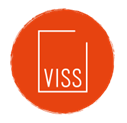 Effektivitet i kommunikationen, sæt kryds: X = lidt   –   XX = mellem   –   XXX = megetKaraktertræk ved det kommunikative samspilUdtryk for behov og ønsker. At få modtageren til at opfylde et behov. Der vedrører her-og-nu situationer. Det konkrete indhold af budskabet er vigtigt og budskabets nøjagtighed er afgørende.Informationstransfer. Udveksling af information om flere forskellige emner.Udtryk for social kontakt. At etablere, opretholde eller udvikle personlige relationer. Indholdet er mindre vigtigt end selve interaktionen.Udtryk for social etikette. At tilpasse sig de almindelige høflighedsnormer.Spørgsmål man bør stille sig selv før man vælger en ASK løsning (Beukelman).Viser brugeren interesse i andre?Kan brugeren indgå i turtagning? Hvilke af ovennævnte kommunikationsprocesser er vigtige for brugeren?Hvordan udtrykker brugeren i dag sine behov og ønsker, foretager informationstranfer, skaber social kontakt og demonstrerer social etikette?Hvilke kommunikationsprocesser er sværest at udtrykke for brugeren?Hvilke kommunikationsprocesser er vanskeligst at forstå for kommunikationspartneren?KOMMUNIKATIONSFORMERKOMMUNIKATIONSBEHOVLYDETEGNGESTUSHOVED-BEVÆGELSERØJE-PEGNINGANSIGTS-UDTRYKASK-LØSNINGER / HJÆLPEMIDLERFYSISK GUIDNINGTALESPROGTage social kontaktDeltage i turtagningPåkalde sig opmærksomhedBede om hjælpBede om tingBede om aktivitetGive andre instruktionerSpørge om nogetUdtrykke følelser